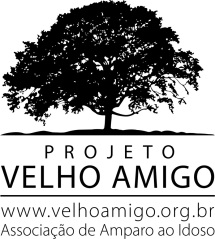 Transportation for the elderlyProjeto Velho Amigo is a non-profit association that since 1999 has contributed to the inclusion of the elderly, ensuring their rights and valuing their participation in society. It works in the search of resources and partners to serve the 17 institutions supported, contributing financial and human resources to about 1,500 elderly in a situation of vulnerability, in several houses located in São Paulo. Only attend institutions that welcome the needy elderly, mostly without family.Target AudienceElderly residents and participants of the supported institutions.GoalTo provide the elderly with safety and gratuity so that they can participate in activities that contribute to the improvement of quality of life, social inclusion, as well as new possibilities for social life, physical and cultural activities, social assistance and health care Preventive measures.Example of activities and actions:Health, beauty, dental and ophthalmological mutirão;Participation in lectures and events with specific themes;Go to theaters, shows and cinemas;Visits to museums participating monthly in the activities offered;Tours to nearby places;Dances and parties.
Needs                                                            	Support to cover transport costs in the year 2017.US$ 19,000Photos of some actions:Theater                                                        Beach                                                             Carnival Dance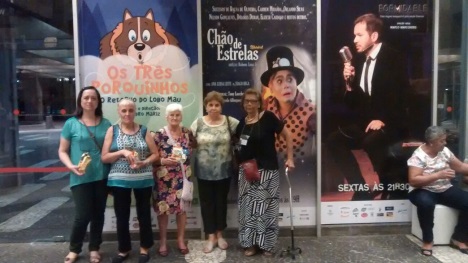 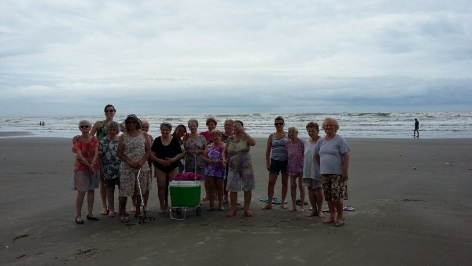 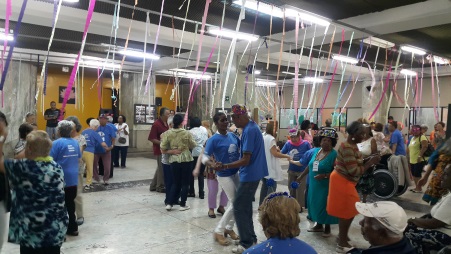 Museum		                             Museum -  Turn of the maturity                 Park - Health Turn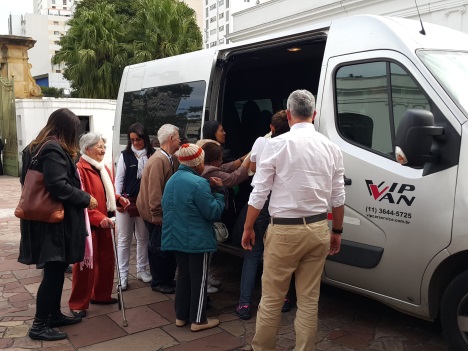 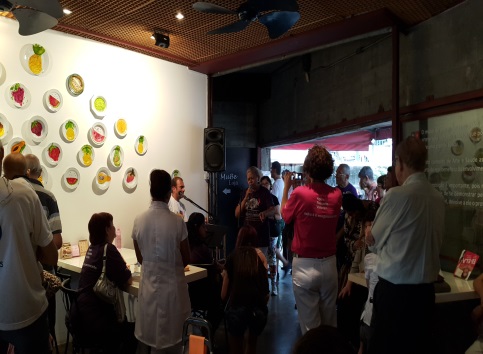 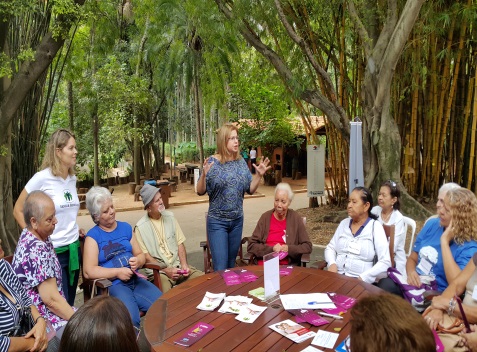 Eye care                                            	            Dental care                                                                       Health care			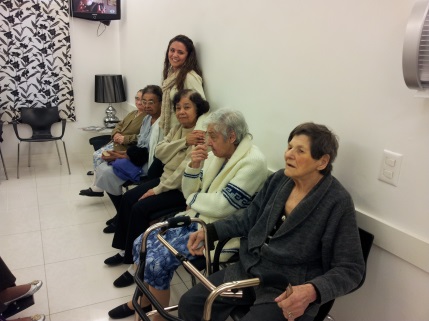 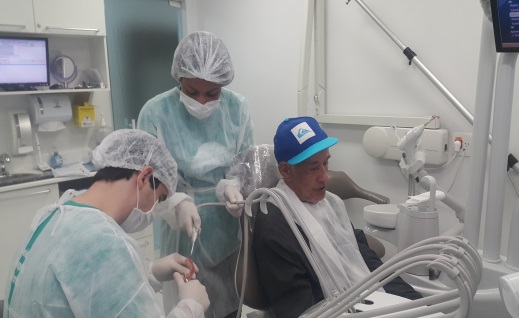 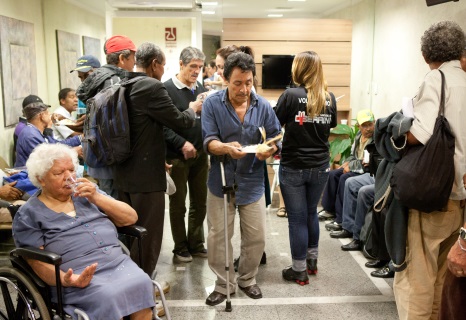 Marisa Simeão PereiraProject Manager and Partnerships11-3071-4040 / 3079-0018marisapereira@velhoamigo.org.br